РЕКОМЕНДАЦИИ ДЛЯ РОДИТЕЛЕЙ ПО ПРОФИЛАКТИКЕ ЭКСТРЕМИЗМА И ТЕРРОРИЗМА

Простые правила, которые помогут родителям значительно снизить риск попадания ребенка под влияние пропаганды экстремизма:

разговаривайте с ребенком.

Вы должны знать, с кем ребенок общается, как он проводит время и что его волнует. Помните, что «проповедники» экстремизма отлично ориентируются в подростковой психологии и знают, что молодежи тяжело разобраться в паутине мирового социума. Поэтому держите за правило при каждом удобном случае обсуждать с ребенком политическую, социальную и экономическую обстановку в мире, межэтнические отношения. Тем самым вы поможете ребенку понять действительное положение вещей;

обеспечьте досуг ребенка. Спортивные секции, кружки по интересам, общественные организации и военно-патриотические клубы являются отличной возможностью для самореализации и самовыражения ребенка, значительно расширят круг его общения;

контролируйте информацию, которую получает ребенок. Обращайте внимание, какие передачи он смотрит, какие книги читает, в каких социальных сетях Интернета зарегистрирован и на каких сайтах бывает.

​

Основными признаками, указывающими на то, что подросток начинает подпадать под влияние экстремистской идеологии, являются следующее:

манера поведения становится значительно более резкой и грубой, прогрессирует ненормативная, жаргонная либо нетипичная для семьи лексика;

резко изменяются стиль одежды и внешнего вида, подводимые под правила определенной (экстремистской) субкультуры; на компьютере оказывается много сохраненных ссылок или файлов с текстами, роликами или изображениями экстремистского содержания;

в доме появляется непонятная и нетипичная символика и атрибутика, а также предметы, которые могут быть использованы как оружие;

резкое увеличение числа разговоров на политические и социальные темы, в ходе которых высказываются крайние суждения с признаками нетерпимости.

​

Если вы подозреваете, что подросток попал под влияние экстремизма, действуйте быстро и решительно:

пытайтесь выяснить причину экстремистского настроения, аккуратно обсудите, зачем ему это нужно, правильно расставьте приоритеты;

начните «контрпропаганду». Ее основой должен стать тезис, что человек сможет гораздо больше сделать для переустройства мира, если он будет учиться дальше и как можно лучше, став, таким образом, профессионалом, за которым пойдут и к которому прислушаются;

ограничьте общение подростка со знакомыми, оказывающими на него негативное влияние, попытайтесь изолировать от лидера группы;

помните, что общение с подростком не должно быть чрезмерно твердым и навязчивым, поскольку такая тактика точно обернется протестом и не достигнет поставленной цели - оградить ребенка от идей экстремизма и помочь ему стать полноценным членом нашего общества.

 вы можете обратиться за консультативной помощью к администрации образовательных учреждений, школьную психологическую службу, в органы системы профилактики;

​

Уважаемые родители!

Уделяйте внимание своим детям, не дайте им стать орудием экстремистов и террористов! Помните, что в первую очередь от Вас зависит, как сложится дальнейшая жизнь ваших детей!

Защитите своих детей, не дайте им совершить непоправимые поступки!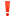 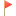 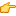 